Univerzita Palackého v OlomouciPedagogická fakulta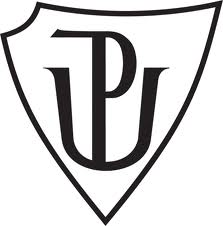 PŘÍPRAVA NA HODINU ČESKÉHO JAZYKAVYJMENVANÁ SLOVAChrástová Kateřina, Rudolfová KarolínaDidaktika mateřského jazyka BUčitelství pro 1. stupeň ZŠ3. ročník – presenční2014/2015Dne: 15. 10. 2014Ročník ZŠ: 3. ročníkPočet žáků: 24Tematická oblast podle RVP: Český jazyk a literaturaTéma podle RVP: PravopisCíl vyučovací hodiny: zopakovat, procvičit, odůvodnit a psát správně y/i po obojetných   souhláskách ve vyjmenovaných slovechKlíčové kompetence:Kompetence k učení: vyhledává a třídí informace a na základě jejich pochopení, propojení asystematizace je efektivně využívá v procesu učení, tvůrčích činnostecha praktickém životě.Kompetence k řešení problémů: vyhledá informace vhodné k řešení problému, nachází jejich					    shodné, podobné a odlišné znaky, využívá získané vědomosti					    a dovednosti k objevování různých variant řešení, nenechá se					    odradit případným nezdarem a vytrvale hledá konečné řešení					    problémuKompetence komunikativní: využívá informační a komunikační prostředky a technologie pro				          kvalitní a účinnou komunikaci s okolním světemKompetence sociální a personální: podílí se na utváření příjemné atmosféry v týmu, na					          základě ohleduplnosti a úcty při jednání s druhými lidmi					          přispívá k upevňování dobrých mezilidských vztahů, v					          případě potřeby poskytne pomoc nebo o ni požádáKompetence občanské: chápe základní principy, na nichž spočívají zákony a společenské					   normy, je si vědom svých práv a povinností ve škole i mimo školuKompetence pracovní: používá bezpečně a účinně materiály, nástroje a vybavení, dodržuje				  vymezená pravidla, plní povinnosti a závazky, adaptuje se na změněné				  nebo nové pracovní podmínkyKlíčové pojmy: slova vyjmenovaná, slova příbuznáTyp vyučovací hodiny: OpakovacíMetody: slovní – monologické (vysvětlování), dialogické (dialog, diskuze), metody    písemných prací (písemná cvičení)Formy práce: hromadné, individuální (samostatná), práce ve dvojicíchPomůcky a použité materiály: tabule, básnička, psací potřeby, pracovní list, kartičky se     slovy, školní sešit, učebniceČasObsahPoznámkymin2-3 min5-7 minÚvodní část:Seznámení s tématem hodiny – téma hodiny sdělíme dětem a napíšeme jej na                                                   tabuliZopakování vědomostí, motivace – Básnička „Nové bydliště“                                                         (vyjmenovaná slova po B)Zadaní: Vyznač barevně všechny slova s by/bý. Slova vyjmenovaná po B,              podtrhni červeně a k nim slova příbuzná podtrhni modře.Jako první žákům básničku přečteme, ptáme se, jestli si něčeho všimli. Vysvětlení zadání. Žáci pracují samostatně. Po dokončení úkolu, následuje společná kontrola a zdůvodnění proč je slovo vyjmenované či příbuzné.Na tabuli napíšeme rovněž datum a číslo hodiny.Příloha č.1Básničku žáci dostanou nakopírovanou.Básnička obsahuje vyjmenovaná a příbuzná slova.Příloha č. 2(list se slovy)Prověříme, zda žáci poznají pravou a levou stranu.Příloha č. 3Žákům rozdáme pracovní listy a vysvětlíme si zadání. 
Úkol č. 2, budeme kontrolovat na tabuliÚkol č. 1 a 3, vypracujeme jen do poloviny, zbytek cvičení si žáci dodělají za domácí úkolPříloha č. 4Kartičky jsou otočené a žáci nevidí co na nich je. Na povel je otočí.Řešení úkolu: kobyla, býk, myš, hlemýžď, sumýš, netopýr, slepýš, sýkora, sýček, sysel, vydra, výr, vyzaMůžeme pracovat se všemi žáky tak, že každý řekne jedno slovo, žáky vyvoláváme nebo jdeme postupně.Zopakujeme, že za domácí úkol si žáci dodělají cvičení 1 a 3 z pracovního listu.2-3 min5-7 minNa tabuli napíšeme rovněž datum a číslo hodiny.Příloha č.1Básničku žáci dostanou nakopírovanou.Básnička obsahuje vyjmenovaná a příbuzná slova.Příloha č. 2(list se slovy)Prověříme, zda žáci poznají pravou a levou stranu.Příloha č. 3Žákům rozdáme pracovní listy a vysvětlíme si zadání. 
Úkol č. 2, budeme kontrolovat na tabuliÚkol č. 1 a 3, vypracujeme jen do poloviny, zbytek cvičení si žáci dodělají za domácí úkolPříloha č. 4Kartičky jsou otočené a žáci nevidí co na nich je. Na povel je otočí.Řešení úkolu: kobyla, býk, myš, hlemýžď, sumýš, netopýr, slepýš, sýkora, sýček, sysel, vydra, výr, vyzaMůžeme pracovat se všemi žáky tak, že každý řekne jedno slovo, žáky vyvoláváme nebo jdeme postupně.Zopakujeme, že za domácí úkol si žáci dodělají cvičení 1 a 3 z pracovního listu.5 min7-8 min10 min3-4 min3-4 min5 minHlavní část:Pohybová aktivita:Žáci se postaví do zástupu za sebe. Paní učitelka stojí před nimi a říká jmenovaná slova. Jestliže je ve slově I, žáci uskočí doleva, pokud je tak Y, žáci uskočí doprava.Žáci, kteří uskočí špatně, si půjdou sednout.Samostatná práce - práce s pracovním listem: 1. Úkol: Doplň správné y/i2. Úkol: Spoj vyjmenované slovo se slovem příbuzným.3. Úkol: Oprav chyby.Společná kontrolaNa tabuli napíšeme rovněž datum a číslo hodiny.Příloha č.1Básničku žáci dostanou nakopírovanou.Básnička obsahuje vyjmenovaná a příbuzná slova.Příloha č. 2(list se slovy)Prověříme, zda žáci poznají pravou a levou stranu.Příloha č. 3Žákům rozdáme pracovní listy a vysvětlíme si zadání. 
Úkol č. 2, budeme kontrolovat na tabuliÚkol č. 1 a 3, vypracujeme jen do poloviny, zbytek cvičení si žáci dodělají za domácí úkolPříloha č. 4Kartičky jsou otočené a žáci nevidí co na nich je. Na povel je otočí.Řešení úkolu: kobyla, býk, myš, hlemýžď, sumýš, netopýr, slepýš, sýkora, sýček, sysel, vydra, výr, vyzaMůžeme pracovat se všemi žáky tak, že každý řekne jedno slovo, žáky vyvoláváme nebo jdeme postupně.Zopakujeme, že za domácí úkol si žáci dodělají cvičení 1 a 3 z pracovního listu.5 min7-8 min10 min3-4 min3-4 min5 minPráce ve dvojicích: Každému žáku položíme na lavici jednu kartičku. Žáci s kartičkou chodí po třídě. Jejich úkolem je najít svoji dvojici (=> dvojici tvoří žák se slovem vyjmenovaným a druhý k němu se slovem příbuzným). Po dokončení následuje společná kontrola.Samostatná práce - do sešitu:  Zadání: Napiš co nejvíce zvířat, které se objevují ve všech vyjmenovaných              slovech.Po dopsání si žáci svá slova spočítají. Všichni zvednou ruku, říkáme čísla od 1. Žáci dávají ruce dolů, jakmile řekneme počet slov, které mají. Žák s nejvyšším číslem svá slova přečte. Vyvolaní žáci napíší slova na tabuli.Hromadná práce: Vyjmenuj vyjmenovaná slova po B, L, M, P, S, VZávěrečná část: Domácí úkol - cvičení z pracovního listuZhodnocení hodiny, pochválení žáků.Příprava pomůcek na další hodinu.Na tabuli napíšeme rovněž datum a číslo hodiny.Příloha č.1Básničku žáci dostanou nakopírovanou.Básnička obsahuje vyjmenovaná a příbuzná slova.Příloha č. 2(list se slovy)Prověříme, zda žáci poznají pravou a levou stranu.Příloha č. 3Žákům rozdáme pracovní listy a vysvětlíme si zadání. 
Úkol č. 2, budeme kontrolovat na tabuliÚkol č. 1 a 3, vypracujeme jen do poloviny, zbytek cvičení si žáci dodělají za domácí úkolPříloha č. 4Kartičky jsou otočené a žáci nevidí co na nich je. Na povel je otočí.Řešení úkolu: kobyla, býk, myš, hlemýžď, sumýš, netopýr, slepýš, sýkora, sýček, sysel, vydra, výr, vyzaMůžeme pracovat se všemi žáky tak, že každý řekne jedno slovo, žáky vyvoláváme nebo jdeme postupně.Zopakujeme, že za domácí úkol si žáci dodělají cvičení 1 a 3 z pracovního listu.Na tabuli napíšeme rovněž datum a číslo hodiny.Příloha č.1Básničku žáci dostanou nakopírovanou.Básnička obsahuje vyjmenovaná a příbuzná slova.Příloha č. 2(list se slovy)Prověříme, zda žáci poznají pravou a levou stranu.Příloha č. 3Žákům rozdáme pracovní listy a vysvětlíme si zadání. 
Úkol č. 2, budeme kontrolovat na tabuliÚkol č. 1 a 3, vypracujeme jen do poloviny, zbytek cvičení si žáci dodělají za domácí úkolPříloha č. 4Kartičky jsou otočené a žáci nevidí co na nich je. Na povel je otočí.Řešení úkolu: kobyla, býk, myš, hlemýžď, sumýš, netopýr, slepýš, sýkora, sýček, sysel, vydra, výr, vyzaMůžeme pracovat se všemi žáky tak, že každý řekne jedno slovo, žáky vyvoláváme nebo jdeme postupně.Zopakujeme, že za domácí úkol si žáci dodělají cvičení 1 a 3 z pracovního listu.